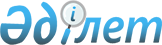 "Созақ ауданы әкімдігінің Регламентін бекіту туралы" Созақ ауданы әкімдігінің 2014 жылғы 2 желтоқсандағы № 410 қаулысының күші жойылды деп тану туралыОңтүстiк Қазақстан облысы Созақ ауданы әкiмдiгiнiң 2016 жылғы 17 ақпандағы № 118 қаулысы      "Қазақстан Республикасындағы жергілікті мемлекеттік басқару және өзін-өзі басқару туралы" Қазақстан Республикасының 2001 жылғы 23 қаңтардағы Заңының 37 бабының 8-тармағына, "Нормативтік құқықтық актілер туралы" Қазақстан Республикасының 1998 жылғы 24 наурыздағы Заңының 21-1 бабына сәйкес Созақ ауданының әкімдігі ҚАУЛЫ ЕТЕДІ:

      1. "Созақ ауданы әкімдігінің Регламентін бекіту туралы" Созақ ауданы әкімдігінің 2014 жылғы 2 желтоқсандағы № 410 (Нормативтік құқықтық актілерді мемлекеттік тіркеу тізілімінде № 2926 тіркелген, 2014 жылғы 27 желтоқсандағы "Созақ үні" газетінде жарияланған) қаулыcының күші жойылды деп танылсын.

      2. Осы қаулының орындалуын бақылау аудан әкімі аппаратының басшысы Қ.Оразовқа жүктелсін.


					© 2012. Қазақстан Республикасы Әділет министрлігінің «Қазақстан Республикасының Заңнама және құқықтық ақпарат институты» ШЖҚ РМК
				
      Аудан әкімі

М.Исаев
